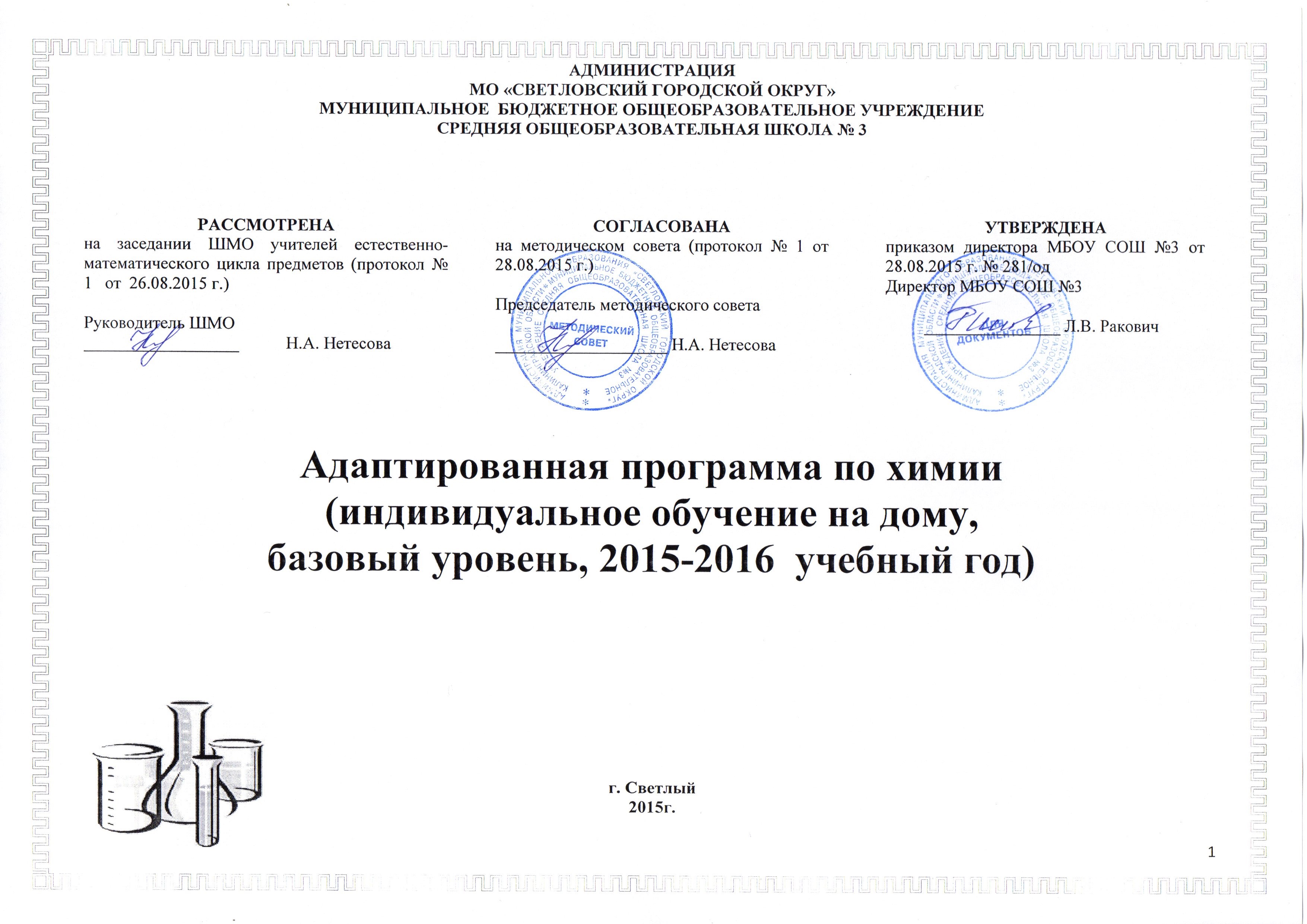 Пояснительная запискаРабочая программа  (адаптированная программа для индивидуального обучения на дому) составлена на основании «Программы курса химии для 8-11 классов общеобразовательных учреждений», допущенной Министерством образования и науки Российской Федерации и соответствующей федеральному компоненту государственного образовательного стандарта. Авторы Н.Е. Кузнецова, И.М. Титова, Н.Н. Гара; из расчета 0,5 ч. в неделю; всего – 18 час в 11 классе. (Программы по химии для 8-11 классов общеобразовательных учреждений/ (Н.Е. Кузнецова, И.М. Титова, Н.Н. Гара и др.); под ред. Н.Е. Кузнецовой. – М.: Вентана-Граф, 2010. Допущена  Министерством образования РФ) 	Химическое  образование в современных условиях призвано обеспечить функциональную грамотность и социальную адаптацию обучающихся на основе приобретения ими компетентностного опыта в сфере учения, познания, профессионально-трудового выбора, личностного развития, ценностных ориентаций. Это предопределяет направленность целей обучения на формирование компетентной личности, способной к жизнедеятельности и самоопределению в информационном обществе, ясно представляющей свои потенциальные возможности, ресурсы и способы реализации выбранного жизненного пути. Главной целью образования является развитие ребенка как компетентной личности путем включения его в различные виды ценностной человеческой деятельности: учеба, познания, коммуникация, профессионально-трудовой выбор, личностное саморазвитие, ценностные ориентации, поиск смыслов жизнедеятельности. С этих позиций обучение рассматривается как процесс овладения не только определенной суммой знаний и системой соответствующих умений и навыков, но и как процесс овладения компетенциями. Это определило цель обучения химии:освоение знаний о химической составляющей естественно-научной картины мира, важнейших химических понятиях, законах и теориях;овладение умениями применять полученные знания для объяснения разнообразных химических явлений и свойств веществ, оценки роли химии в развитии современных технологий и получении новых материалов;развитие познавательных интересов и интеллектуальных способностей в процессе самостоятельного приобретения химических знаний с использованием различных источников информации, в том числе компьютерных;воспитание убежденности в позитивной роли химии в жизни современного общества, необходимости химически грамотного отношения к своему здоровью и окружающей среде;применение полученных знаний и умений для безопасного использования веществ и материалов в быту, сельском хозяйстве и на производстве.На основании требований  Государственного образовательного стандарта  2004 г. в содержании календарно-тематического планирования предполагается  реализовать актуальные в настоящее время компетентностный, личностно-ориентированный, деятельностный  подходы, которые определяют задачи обучения:приобретение знаний основ науки - важнейших фактов, понятий, законов и теорий, языка науки, доступных обобщений мировоззренческого характера;овладение умениями наблюдать и объяснять химические явления, соблюдать правила техники безопасности при работе с веществами в химической лаборатории и в повседневной жизни; развитие интереса к химии как возможной области будущей практической деятельности;формирование экологического мышления, убежденности в необходимости охраны окружающей среды;освоение компетенций: познавательной, информационной, коммуникативной. Компетентностный подход определяет следующие  особенности предъявления содержания образования: оно представлено в виде трех тематических блоков, обеспечивающих формирование компетенций, Они предусматривают воспроизведение учащимися определенных сведений о неорганических и органических веществах и химических процессах, применении. Использование различных способов деятельности (составление формул и уравнений, решение расчетных задач и др.), а также проверку практических умений проводить химический эксперимент, соблюдая при этом правила техники безопасности - это обеспечивает развитие коммуникативной компетенции учащихся. Таким образом, рабочая программа обеспечивает взаимосвязанное развитие и совершенствование ключевых, общепредметных и предметных компетенций. 	Принципы отбора содержания связаны с преемственностью целей образования на различных ступенях и уровнях обучения, логикой внутрипредметных связей, а также с возрастными особенностями развития учащихся.Личностная  ориентация образовательного процесса выявляет приоритет воспитательных и развивающих целей обучения. Способность учащихся  понимать причины и логику развития химических процессов, открывает возможность для осмысленного восприятия идеи материального единства веществ природы, обусловленности свойств веществ их составом и строением, а применения веществ - их свойствами, познаваемости сущности химических превращений с помощью научных методов.   Система учебных занятий дает учащимся возможность не только лучше усвоить собственно химическое содержание, но и понять роль химии в системе наук о природе, в полной мере использовать в обучении логические операции мышления: анализ и синтез, сравнение и аналогию, обобщение и систематизацию, призвана способствовать развитию личностной самоидентификации,  усилению мотивации к социальному познанию и творчеству, воспитанию  личностно и общественно востребованных качеств, в том числе гражданственности, толерантности. Деятельностный подход отражает стратегию современной образовательной политики: необходимость воспитания человека и гражданина, интегрированного в современное ему общество, нацеленного на совершенствование этого общества. Система уроков сориентирована не столько на передачу «готовых знаний», сколько на формирование активной личности, мотивированной к самообразованию, обладающей достаточными навыками и психологическими установками к самостоятельному поиску, отбору, анализу и использованию информации. Это поможет выпускнику адаптироваться в мире, где объем информации растет в геометрической прогрессии, где социальная и профессиональная успешность напрямую зависят от позитивного отношения к новациям, самостоятельности мышления и инициативности, от готовности проявлять творческий подход к делу, искать нестандартные способы решения проблем, от готовности к конструктивному взаимодействию с людьми.Настоящая рабочая программа учитывает направленность классов, в которых будет осуществляться учебный процесс и органичен по отношению к  психолого-педагогическим особенностям возраста учащихся. На основании примерных программ Министерства образования и науки РФ, содержащих требования к минимальному объему содержания образования по химии  реализуются программа Н. Кузнецовой  на базовом уровне. На ступени средней (полной) общей  школы задачи учебных занятий (в схеме — планируемый результат)  определены как закрепление умений разделять процессы на этапы, звенья, выделять характерные причинно-следственные связи, определять структуру объекта познания, значимые функциональные связи и отношения между частями целого, сравнивать, сопоставлять, классифицировать, ранжировать объекты по одному или нескольким предложенным основаниям, критериям. Принципиальное значение в рамках курса приобретает умение различать факты, мнения, доказательства, гипотезы, аксиомы.  	При выполнении творческих работ формируется умение определять адекватные способы решения учебной задачи на основе заданных алгоритмов, комбинировать известные алгоритмы деятельности в ситуациях, не предполагающих стандартного применения одного из них, мотивированно отказываться от образца деятельности, искать оригинальные решения. 	Основой целеполагания является  обновление требований к уровню подготовки выпускников в системе химического образования отражает важнейшую особенность педагогической концепции государственного стандартам— переход от суммы «предметных результатов» (то есть образовательных результатов, достигаемых в рамках отдельных учебных предметов) к межпредметным и интегративным результатам. Такие результаты представляют собой обобщенные способы деятельности, которые отражают специфику не отдельных предметов, а ступеней общего образования. В государственном стандарте они зафиксированы как общие учебные умения, навыки и способы человеческой  деятельности, что предполагает повышенное внимание  к развитию межпредметных связей курса  химии.  	Дидактическая модель обучения и педагогические средства  отражают модернизацию основ учебного процесса, их переориентацию на достижение конкретных  результатов в виде сформированных умений и навыков учащихся, обобщенных способов  деятельности. Формирование целостных представлений о химии будет осуществляться в ходе творческой деятельности учащихся на основе  личностного осмысления (химических) фактов и явлений. Особое внимание уделяется познавательной активности учащихся, их мотивированности к самостоятельной учебной работе. Это предполагает все более широкое использование нетрадиционных форм уроков, в том числе методики (деловых и ролевых игр, проблемных дискуссий, проектной деятельности, межпредметных интегрированных уроков и т. д.). 	Реализация рабочей программы  обеспечивает освоение общеучебных умений и компетенций в рамках информационно-коммуникативной деятельности, в том числе, способностей передавать содержание текста в сжатом или развернутом виде в соответствии с целью учебного задания, проводить информационно-смысловый анализ текста, использовать различные виды чтения (ознакомительное, просмотровое, поисковое и др.), создавать письменные высказывания, адекватно передающие прослушанную и прочитанную информацию с заданной степенью свернутости (кратко, выборочно, полно), составлять план, тезисы, конспект. На уроках учащиеся могут более уверенно овладеть   монологической и диалогической речью, умением вступать в речевое общение, участвовать в диалоге (понимать точку зрения собеседника, признавать право на иное мнение), приводить примеры, подбирать аргументы, перефразировать мысль (объяснять «иными словами»), формулировать выводы. Для решения познавательных и коммуникативных задач учащимся предлагается  использовать различные источники информации, включая энциклопедии, словари, Интернет-ресурсы и другие базы данных, в соответствии с коммуникативной задачей, сферой и ситуацией общения осознанно выбирать выразительные средства языка и знаковые системы (текст, таблица, схема, аудиовизуальный ряд и др.). 	С точки зрения развития умений и навыков рефлексивной деятельности, особое внимание уделено способности учащихся самостоятельно организовывать свою учебную деятельность (постановка цели, планирование, определение оптимального соотношения цели и средств и др.), оценивать ее результаты, определять причины возникших трудностей и пути их устранения, осознавать сферы своих интересов и соотносить их со своими учебными достижениями, чертами своей личности.Рабочая программа  предусматривает     разные     варианты     дидактико-технологического обеспечения учебного процесса. В частности:  • в 11 классах (базисный уровень) дидактико-технологическое оснащение включает демонстрационные печатные пособия, раздаточные таблицы, различные рабочие тетради, набор тестов по всем темам курса химии в 11 классах, дидактические карточки с заданиями разного уровня сложности, карты-инструкции для практических занятий по химии (в расчете на каждого ученика). Эти печатные материалы могут значительно облегчить работу преподавателя химии, их можно использовать для опроса на уроке и в качестве задания на дом.Требования к уровню подготовки учащихся 11 класса (базовый уровень)должны знать: важнейшие химические понятия, основные законы химии, основные теории химии, важнейшие вещества и материалы. должны уметь: называть: изученные вещества по « тривиальной» или международной номенклатуре;определять: валентность и степень окисления хим. элементов, тип хим. связи в соединениях, заряд иона, характер среды в водных растворах неорганических соединений, окислитель и восстановитель, принадлежность веществ к различным классам органических соединений;характеризовать: элементы малых периодов по их положению в периодической системе Д. И. Менделеева; общие химические свойства металлов, неметаллов, основных классов неорганических и органических соединений; строение и химические свойства изученных органических соединений;объяснять: зависимость свойств веществ от их состава и строения; природу хим. связи, зависимость скорости хим. реакции и положения хим. равновесия от различных факторов;выполнять хим. эксперимент по распознаванию важнейших неорганических и органических веществ;проводить самостоятельный поиск хим. информации с использованием различных источников; использовать компьютерные технологии для обработки и передачи хим. информации и ее представления в различных формах;использовать приобретенные знания и умения в практической деятельности и в повседневной жизни. владеть компетенциями: познавательной, коммуникативной, информационной, рефлексивной.2) ОБЩАЯ ИНФОРМАЦИЯ ПЗ – периодический законПСХЭ – периодическая система химических элементовОВР (или Red/Ox) – окислительно-восстановительные реакцииДаты прохождения уроков могут быть изменены по объективным причинам: болезнь учителя, замена заболевших учителей, карантин по гриппу и ОРВИ, курсы повышения квалификации, участие в практических семинарах на базе других ОУ, и т.п.3) КАЛЕНДАРНО-ТЕМАТИЧЕСКОЕ ПЛАНИРОВАНИЕ Сокращения:УИНМ – урок изучения нового материалаУОСЗ – урок обобщения и систематизации знаний ПР – практическая работаКУ – комбинированный урокУКЗ – урок контроля знанийПЗ – периодический законПСХЭ – периодическая система химических элементовОВР (или Red/Ox) – окислительно-восстановительные реакцииДаты прохождения уроков могут быть изменены по объективным причинам: болезнь учителя, замена заболевших учителей, карантин по гриппу и ОРВИ, курсы повышения квалификации, участие в практических семинарах на базе других ОУ, и т.п.4) Поурочно-тематическое планированиеуроков химии  в 11 классе(учебник Н.Е. Кузнецова «Химия-11»)Общее количество по предмету  из расчета 0,5  часа в неделю – 18 часПредметХимия Классы11аУчительРакович Лариса Викторовна Количество часов в год18Из них:Контрольных работ3количество часов в неделю0,5ПрограммаДля общеобразовательных учреждений (базовый уровень), авт. Н.Е. Кузнецова Учебный комплекс для учащихся«Химия. 11 класс. Базовый уровень: учеб. Для общеобразовательных учреждений/ Н.Е. Кузнецова – М.: Вентана-Граф, 2008 - 2011г.Дополнительная литература«Настольная книга учителя.  Химия. 11класс: В 2 ч.»., О. С. Габриелян, Г. Г. Лысова, А. Г. Введенская. М.: Дрофа 2011 г.Дополнительная литература«Общая химия в тестах, задачах, упражнениях. 11 класс», О. С. Габриелян, И. Г. Остроумов, А. Г. Введенская. М: Дрофа 2003 г.Дополнительная литература«Сборник задач и упражнений по химии для средней школы». И. Г. Хомченко. М: ООО «Издательство Новая Волна», 2004 г.  Дополнительная литератураХимия, Подготовка к ЕГЭ. Тематические тесты. Базовый и повышенный уровень. 10-11 классы/ учебно-методическое пособие/ под ред. В.Н. Доронькина, - изд. 3-е, исправ. И дополн. – Ростов н/Д: Легион, 2012 г.Дополнительная литератураХимия, Тематические тесты для подготовки к ЕГЭ. Задания высокого уровня сложности (С1-С5)/ учебно-методическое пособие/ под ред. В.Н. Доронькина, - изд. 3-е, исправ. И дополн. – Ростов н/Д: Легион, 2012 г.Электронные источники информацииЭлектронные пособия:Электронные источники информацииCD диски «Общая и неорганическая химия» , «Органическая химия»Электронные источники информацииВиртуальная лаборатория:Электронные источники информации« Химия. Общая и неорганическая химия.10-11 класс»,« Курс неорганической химии»,« Репетитор по химии. Изд. «Кирилл и Мефодий»,« Химия  неметаллов»,« Химия металлов».Электронные источники информацииИнтернет-ресурсы:Электронные источники информацииhttp://www.chm-astu.ru/chair/study/genchem/index.htm1Электронные источники информацииhttp://www.bri12002.narod.ru/chemistry.htm1Электронные источники информацииhttp://www.chemel.ru/Электронные источники информацииhttp://www.prosv.ru/ebooks/Gara_Uroki-imii_8kl/index.htm1Электронные источники информацииhttp://www.chem-inf.narod.ru/inorg/element.htm1Электронные источники информацииhttp://www.chemistry48.ruНормативные документызакон «Об образовании»Нормативные документыприказ Минобразования России от 05.03.2004 г. № 1089 «Об утверждении федерального компонента государственных образовательных стандартов начального общего, основного общего и среднего (полного) общего образования»Нормативные документыписьмо Минобразования России от 20.02.2004 г. № 03-51-10/14-03 «О ввендении федерального компонента государственных образовательных стандартов начального общего, основного общего и  среднего (полного) общего образования»Нормативные документыПриказ Минобразования России от 09.03.2004 г. № 1312 «Об утверждении федерального базисного учебного плана и примерных учебных планов для общеобразовательных учреждений РФ, реализующих программы общего образования»Нормативные документыПисьмо Минобразования России от 07.07.2005 г. «О примерных программах по учебным предметам федерального базисного учебного плана»Нормативные документыФедеральный компонент государственного стандарта общего образованияНормативные документыПримерные программы по учебным предметам федерального базисного учебного плана№№ п/пТема (содержание)Количество часовКонтрольные мероприятия:Контрольные мероприятия:Контрольные мероприятия:Дата№№ п/пТема (содержание)Количество часовКонтрольные работылабораторные работыПрактические работыДатаСтроение атома201.09.15-01.10.16Строение вещества5Контрольная работа № 1 по теме «Строение вещества»02.10.15-10.12.15Химические реакции5Контрольная работа № 2 по теме «Химические реакции»11.12.15-17.03.16Вещества и их свойства6Контрольная работа № 3 по теме «Вещества и их свойства»18.03.16-25.05.16№№ урокаТема урокаЭлементы содержания изучаемого материала экспериментДомашнее заданиеТип урокадатаТема № 1 «Строение атома» (2 час)Тема № 1 «Строение атома» (2 час)Тема № 1 «Строение атома» (2 час)Тема № 1 «Строение атома» (2 час)Тема № 1 «Строение атома» (2 час)Тема № 1 «Строение атома» (2 час)Тема № 1 «Строение атома» (2 час)1.Атом – сложная частицаВалентные возможности атомов химических элементовЯдро, электронная оболочка. Электроны. Протоны, нейтроны. Микромир и макромир. Дуализм частиц микромира§ 3, упр. 1-5§ 5, упр. 5КУ04.09.151.Атом – сложная частицаВалентные возможности атомов химических элементовЭлектронное облако и орбиталь. Форма орбиталей (s, p, d, f). Главное квантовое  число. Энергетические уровни и подуровни. Взаимосвязь главного квантового числа, типов и форм орбиталей и максимального числа электронов на подуровнях и уровнях§ 3, упр. 1-5§ 5, упр. 5КУ04.09.151.Атом – сложная частицаВалентные возможности атомов химических элементовПринцип Паули. Электронная формула атомов элементов. Графические электронные формулы и правило Хунда. Электронно-графические формулы атомов элементов. Электронная классификация элементов. Электронная классификация элементов: s-, p-, d-, f-семейства§ 3, упр. 1-5§ 5, упр. 5КУ04.09.151.Атом – сложная частицаВалентные возможности атомов химических элементовВалентные электроны. Валентные возможности атомов химических элементов, как функция их нормального и возбужденного состояния. Другие факторы, определяющие валентные возможности атомов: наличие неподеленных электронных пар и наличие свободных орбиталей. Сравнение валентности и степени окисления§ 3, упр. 1-5§ 5, упр. 5КУ04.09.152.Периодический закон и периодическая система химических элементов Д.И. Менделеева  в свете теории строения атомаПредпосылки открытия периодического закона: накопление фактологического материала, работа предшественников (Берцелиуса Деберайнера, Шанкартуа, Ньюлендса, Майера), съезд химиков в Карлсруэ, личностные качества Д.И. Менделеева.Открытие Д.И. Менделеевым периодического закона. Первая формулировка периодического закона. Горизонтальная, вертикальная и диагональные периодические зависимости. Периодический закон и строение атома. Изотопы. Современное понятие химического элемента, закономерность Ван-дер-Брука-Мозли. Вторая формулировка периодического закона.Периодическая система и строение атома. Физический смысл порядкового номера элемента, номеров группы и периода. Причины изменения металлических и неметаллических свойств элементов в группах и периодах, в том числе и больших и сверх больших. Третья формулировка периодического закона. Значение периодического закона и периодической системы химический элементов Д.И. Менделеева для развития науки.§ 4.  упр. 1-6, доп.материал к главе 2КУ18.09.15Тема № 2 «Строение вещества» (5 часов)Тема № 2 «Строение вещества» (5 часов)Тема № 2 «Строение вещества» (5 часов)Тема № 2 «Строение вещества» (5 часов)Тема № 2 «Строение вещества» (5 часов)Тема № 2 «Строение вещества» (5 часов)Тема № 2 «Строение вещества» (5 часов)3.Химическая связь. Единая природа химической связиИонная химическая связь и ионные кристаллические решетки. Ковалентная химическая связь и ее классификация: по механизму образования (обменный и донорно-акцепторный), по электроотрицательности (полярная и неполярная), по способу перекрывания электронных орбиталей (σ и π), по кратности (одинарная, двойная, тройная). Полярность связи и полярность молекулы. Кристаллические решетки веществ с этой связью: атомные и молекулярные. Металлическая химическая связь и металлические кристаллические решетки. Водородная связь межмолекулярная и внутримолекулярная. Механизм образования этой связи и ее значение. Ионная связь, крайний случай ковалентной полярной связи; переход одного вида связи в другой; разные виды связи в одном веществе и т.д.Демонстрации моделей молекул различной геометрии. Кристаллические решетки алмаза и графита§ 5, упр. 1-4§ 6КУ02.10.153.Химическая связь. Единая природа химической связиНасыщаемость. Поляризуемость, направленность – геометрия молекулыДемонстрации моделей молекул различной геометрии. Кристаллические решетки алмаза и графита§ 5, упр. 1-4§ 6КУ02.10.153.Химическая связь. Единая природа химической связиsp3-гибридизация у алканов, воды, аммиака, алмаза;sp2-гибридизация у соединений бора, алкенов, аренов, диенов, графита;sp-гибридизация у соединений бериллия, алкинов, карбина.Геометрия молекул названных веществДемонстрации моделей молекул различной геометрии. Кристаллические решетки алмаза и графита§ 5, упр. 1-4§ 6КУ02.10.154.Комплексные соединенияПонятие о главной и второстепенной валентностях, соединения I-го и  II-го порядка, комплексные соединений§ 716.10.155.Дисперсные системыПонятие о дисперсных системах. Дисперсионная среда и дисперсная фаза. Девять типов систем и их значение в природе и жизни человека. Дисперсные системы с жидкой средой: взвеси, истинные растворы, коллоидные системы, их классификация. Золи и гели. Эффект Тиндаля. Коагуляция. Синерезис. Молекулярные и истинные растворы.§ 10, упр. 1-4Доп. Материал к главе 4КУ30.10.156.Теория строения химических соединений А.М. БутлероваДиалектические основы общности 2-х ведущих теорий химии.Предпосылки ТХС: работы предшественников (Дюма, Велер, Жерар, Кекуле), съезд естествоиспытателей в г. Шпейере, личностные качества А.М. Бутлерова. Основные положения ТХС. Изомерия в органической химии, взаимное влияние атомов в молекулах органических и неорганических веществ. Основные направления ТХС – зависимость свойств веществ не только от химического, но и от их электронного и пространственного строения. Индукционный и мезамерный эффекты. Стереорегулярность.Демонстрация моделей изомеров структурной и пространственной изомерии. Свойства толуола и гидроксидов элементов III периода.Сообщения (презентации) «Изомерия», «А.М. Бутлеров», «Роль ТХС в развитии химии»,§ 7Сообщения (презентации) «Открытие новых химических элементов», «Значение ПЗ и ПСХЭ в развитии химии»§ 1-2КУ13.11.156.Теория строения химических соединений А.М. БутлероваДиалектические основы общности 2-х ведущих теорий химии.Диалектические основы общности теории периодичности Д.И. Менделеева и теории строения А.М. Бутлерова в становлении (работы предшественников, накопление фактов, участие в съездах, русский менталитет), предсказании (новых элементов – Ga, Se, Ge и новых веществ – изобутана) и развитии (три формулировки)Демонстрация моделей изомеров структурной и пространственной изомерии. Свойства толуола и гидроксидов элементов III периода.Сообщения (презентации) «Изомерия», «А.М. Бутлеров», «Роль ТХС в развитии химии»,§ 7Сообщения (презентации) «Открытие новых химических элементов», «Значение ПЗ и ПСХЭ в развитии химии»§ 1-2КУ13.11.157.Контрольная работа № 1 по теме «Строение вещества»Контроль основных умений и навыков по материалу темыУКЗ27.11.15Тема № 3 «Химические реакции» (5 часов)Тема № 3 «Химические реакции» (5 часов)Тема № 3 «Химические реакции» (5 часов)Тема № 3 «Химические реакции» (5 часов)Тема № 3 «Химические реакции» (5 часов)Тема № 3 «Химические реакции» (5 часов)Тема № 3 «Химические реакции» (5 часов)8.Классификация химических реакций в органической и неорганической химииПонятие о химической реакции, ее отличие от ядерной реакции. Реакции аллотропизации и изомеризации, идущие без изменения качественного состава вещества. Реакции, идущие с изменением  состава веществ: по числу и характеру реагирующих и образующихся веществ (разложения, соединения, замещения, обмена); по изменению степеней окисления элементов, образующих вещества (ОВПР и неОВР); по тепловому эффекту (экзо- и эндотермические); по направлению (обратимые и необратимые); по использованию катализатора (каталитические и некаталитические); по механизму (радикальные и ионные); по виду энергии, инициирующей реакции (фотохимические, радиационные, электрохимические, термохимические)§11КУ11.12.159.Скорость химической реакции.Факторы, влияющие на скорость химической реакцииЗакон сохранения энергии. Внутренняя  энергия и экзо- и эндотермические реакции. Тепловой эффект. Термохимические уравнения. Теплота образования. закон Гесса. Энтропия. Возможность протекания реакций в зависимости от изменения энергии и энтропия.§ 12§ 13КУ25.12.159.Скорость химической реакции.Факторы, влияющие на скорость химической реакцииПонятие скорости химической реакции. Скорость гомо- и гетерогенной реакции. Энергия активации.§ 12§ 13КУ25.12.159.Скорость химической реакции.Факторы, влияющие на скорость химической реакцииПрирода реагирующих веществ. Температура, концентрация. Катализаторы и катализ гомо- и гетерогенный, их механизмы. Ферменты, их сравнение с неорганическими катализаторами, ингибиторы и каталитические яды, поверхность соприкосновения реагирующих веществ§ 12§ 13КУ22.01.1610.Обратимость химических реакций. Химическое равновесие.Понятие о химическом равновесии. Равновесные концентрации. Динамичность химического равновесия. Константа равновесия, давление, температура. Принцип Ле Шателье.§ 14КУ05.02.1611.Электролитическая диссоциацияВодородный показательГидролиз Электролиты и неэлектролиты. Электролитическая диссоциация. Механизм диссоциации веществ с различным типом химической связи. Свойства ионов. Катионы и анионы. Кислоты, соли и основания в свете представление об электролитической диссоциации. Степень диссоциации и ее зависимость от природы электролита и его концентрации. Константа диссоциации. Ступенчатая диссоциация электролитов. Свойства растворов электролитов.§ 15§ 18КУ19.02.1611.Электролитическая диссоциацияВодородный показательГидролиз Диссоциация воды. Константа ее диссоциации. Ионное произведение воды. Водородный показатель – рН. Среды водных растворов электролитов. Значение рН для химических и биологических процессов.§ 15§ 18КУ19.02.1611.Электролитическая диссоциацияВодородный показательГидролиз Понятие гидролиза. Гидролиз органических веществ и его значение (галогеналканов, сложных эфиров, углеводов, белков, АТФ). Гидролиз неорганических веществ. Гидролиз солей – 3 случая. Ступенчатый гидролиз. Необратимый гидролиз. Практическое применение гидролиза§ 15§ 18КУ19.02.1612.Контрольная работа № 2 по теме «Химические реакции»Учет и контроль знаний по темеУКЗ04.03.16Тема № 4 «Вещества и их свойства» (6 час)Тема № 4 «Вещества и их свойства» (6 час)Тема № 4 «Вещества и их свойства» (6 час)Тема № 4 «Вещества и их свойства» (6 час)Тема № 4 «Вещества и их свойства» (6 час)Тема № 4 «Вещества и их свойства» (6 час)Тема № 4 «Вещества и их свойства» (6 час)13.Классификация неорганических  и органических  веществПростые и сложные вещества. Оксиды, их классификация. Гидроксиды (основания, кислородные кислоты, амфотерные гидроксиды). Кислоты, их классификация. Основания, их классификация, соли средние, кислые, основные. Комплексные солиЗаписи в тетради§25КУ18.03.1613.Классификация неорганических  и органических  веществУглеводороды, их классификация в зависимости от строения углеродной цепочки (алифатические, циклические) и от кратности связей (предельные и непредельные). Гомологический ряд. Производные углеводородов: галогеналканы, спирты, фенолы, альдегиды, кетоны, карбоновые кислоты, простые и сложные эфиры. нитросоединения, амины, аминокислоты.Записи в тетради§25КУ18.03.1614.Металлы Положение металлов в периодической системе и строение их атомов. Простые вещества – металлы: строение кристаллов и металлическая связь. Аллотропия. Общие физические свойства металлов (восстановительные): взаимодействие с неметаллами (кислородом. Галогенами, серой, азотом, водородом), с водой, кислотами,  растворами солей. Органическими веществами (спиртами, галогеналканами, фенолом, кислотами) со щелочами. Оксиды и гидроксиды металлов. Зависимость их свойств от степени окисления металла. Значение металлов в природе и жизни организмов.§ 19§ 22§ 1801.04.1614.Металлы Понятие коррозии. Химическая коррозия. Электрохимическая коррозия. Способы защиты металлов от коррозии.§ 19§ 22§ 1801.04.1614.Металлы Металлы в природе. Металлургия; пиро- гидро-, и электрометаллургия. Электролиз расплавов и растворов соединений металлов и его практическое значение§ 19§ 22§ 1801.04.1615.НеметаллыПоложение неметаллов в периодической системе, строение их атомов. Электроотрицательность. Инертные газы. Двойственное положение водорода в периодической системе. Неметаллы – простые вещества. Атомное и молекулярное строение их. Аллотропия. Химические свойства неметаллов. Окислительные свойства: взаимодействие с металлами, водородом, менее отрицательными неметаллами, некоторыми сложными веществами. Восстановительные свойства неметаллов в реакциях в реакциях со фтором, кислородом, сложными веществами – окислителями (азотная кислота, серная кислота и др.)Получение водородных соединений неметаллов синтезом и косвенно. Строение молекул и кристаллов. Физические свойства. Отношение к воде. Изменение кислотно-основных свойств в периодах и группах. Несолеобразующие и солеобразующие оксиды. Кислородные кислоты. Изменение кислотных свойств высших оксидов и гидроксидов неметаллов в периодах и группах. Зависимость свойств кислот от степеней окисления неметаллов.§ 23,24КУ15.04.1616.Кислоты и основания: органические и неорганические. Кислоты в свете протолитической теории. Сопряженные кислотно-основные пары. Классификация органических и неорганических кислот. Общие свойства кислот: взаимодействие органических и неорганических кислот с металлами. Основными и амфотерными оксидами и основаниями, с солями, образование сложных эфиров. Особенности свойств концентрированной серной кислоты и азотной кислоты. Особые свойства уксусной и муравьиной кислотконспект КУ29.04.1616.Кислоты и основания: органические и неорганические. Основания в свете протолической теории. Классификация органических и неорганических оснований. Химические свойства щелочей и нерастворимых оснований. Свойства бескислородных оснований: аммиака и аминов. Взаимное влияние атомов в молекуле анилина»конспект КУ29.04.1616.Кислоты и основания: органические и неорганические. Амфотерные соединения в свете протолитической теории. Амфотерность оксидов, гидроксидов переходных металлов: взаимодействие с кислоами и щелочами. Понятие комплексных соединений. Комплексообразователь, лиганды, коорднационное число, внутренняя и наружная сферы. Амфотерность аминокислот: взаимодействие аминокислот со щелочами, кислотами, спиртами, друг с другом (образование полипептидов), образование внутренней соли (биполярного иона)конспект КУ29.04.1617.Генетическая связь между классами органических и неорганических соединенийПонятие о генетической связи и генетических рядах в неорганической и органический химии. Генетические ярды металла (на примере кальция и железа), неметалла (на примере серы и кремния), переходного элемента (цинка). Генетические ряды и генетическая связь в органике (для соединений, содержащих два атома углерода). Единство мира веществ конспект06.05.1618.Контрольная работа № 3 по теме «Вещества и их свойства»Контроль и учет знаний по теме УКЗ20.05.16